From:	Abraham Tamir [atamir4@012.net.il]Sent:	Thursday, May 05, 2016 8:58 PMTo:	Sociology & CriminologySubject:	Re: Share your knowledgeAttachments:	short resume.odt; COMPLETE RESUME.docFollow Up Flag:	Follow upFlag Status:	FlaggedHello Nancy Lisa Attached is my photo, a short resume and a not up to date complete resume.My articles will be related to THE INTERACTION BETWEEN ART AND SCIENCE.Please confirm you got this mail.RegardsAbraham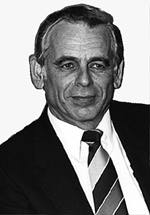 On May 5, 2016, at 4:15 PM, Sociology and Criminology - Open Access wrote:Hello Abraham Tamir ,Thank you for your prompt reply,Regarding your query we will discuss with our management, mean while kindly submit your manuscript for publication and let me know your affordable amount for publication.We are publishing opinion articles and editorials for free of cost only for our Editorial board members.It would be our immense pleasure if you could join our Editorial Board. We humbly request you to serve as an Editor for the Journal of Sociology and Criminology!!Please indicate your willingness to serve on the journal’s editorial board by sending an acceptance letter along with your C.V. including list of publications, Biography, Research Interests and a recent passport size photo to display at our website.Please go through the given link:http://www.esciencecentral.org/journals/editorialboard-sociology-and-criminology-open-access.phpWe keenly look forward to receive your positive response.With kind regardsNancy LisaEditorial AssistantFrom: Abraham Tamir [mailto:atamir4@012.net.il] 
Sent: Thursday, May 05, 2016 6:11 PM
To: Sociology and Criminology - Open Access
Subject: Re: Share your knowledgeDear NancySince I have to pay for the article processing charges I am not interested to publish in your magazine.I have published about 150 articles and never had to pay.RegardsProfessor Abraham Tamir Ben Gurion University of the Negev Associate Editor for Art & Science, The Canadian Journal of Chemical Engineering (2000- 2005) Editing a column on Art & Science, Scientiﬁc American (published in Israel) Editing a column on Art & Science, QUIMICA e INDUSTRIA (published in Spain) Edited a column on Art & Science, PHYSICAPLUS www.physicaplus.org.il Founder, The Museum of Art&Science: http://www.bgu.ac.il/museum; http://www.bgu.ac.il/museum/tmoaas On May 5, 2016, at 3:14 PM, Sociology and Criminology - Open Access wrote:Sociology and CriminologyHello Abraham Tamir ,Greetings from the Journal of Sociology and Criminology!!I would request you to submit a research/review/mini review/case report/short commentary for Journal of Sociology and Criminology, related to your research interest. Separate author profile will be created once the article is published.It would be great if you could submit your article via e-mail editor.scoa@omicsonline.org  or through Online on or before 1st June, 2016, So that we could publish quality articles for the next issue. If it is not feasible for you, then please let me know your feasible time to contribute.I will be waiting for your response.With kind regardsNancy LisaEditorial Assistant - Journal of Sociology and Criminology